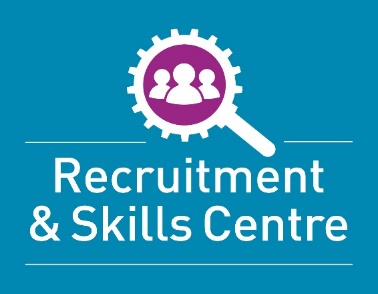 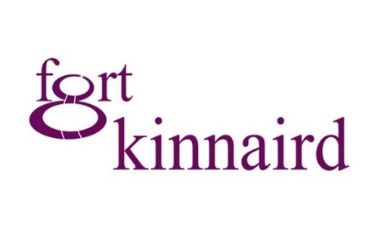 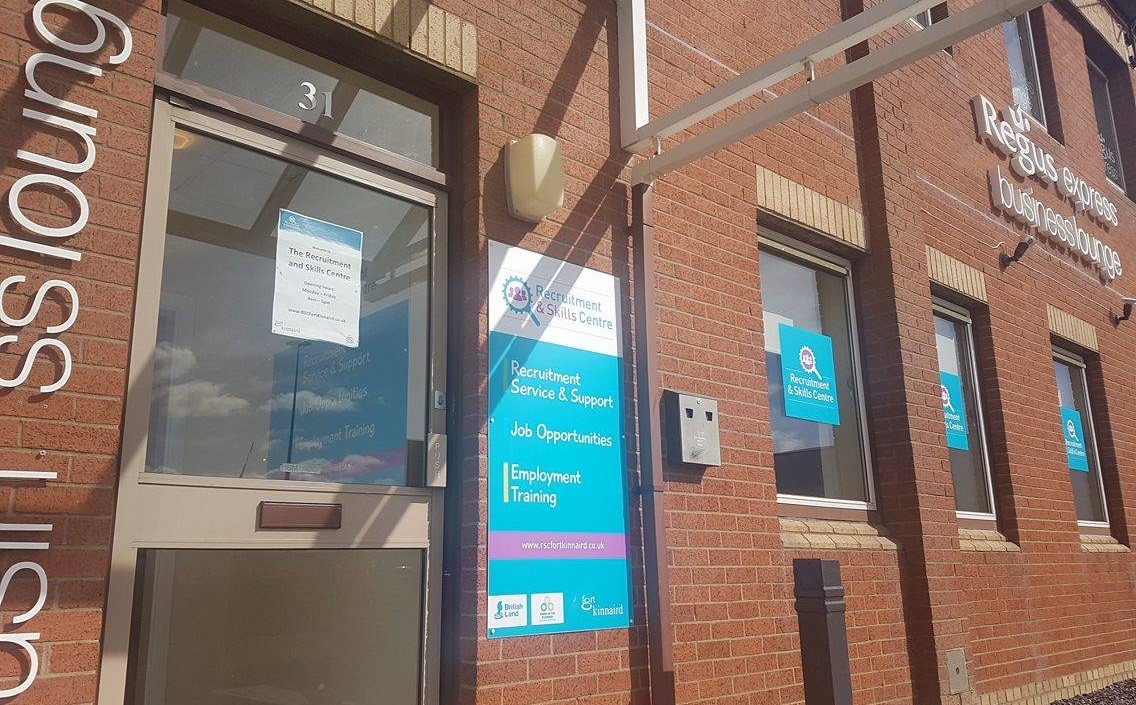 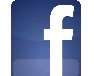 RecruitmentSkillsCentreFortKinnaird@RSCFortKinnaird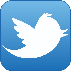 Vacancies can be found at our website: www.rscfortkinnaird.co.uk/vacanciesVACANCIES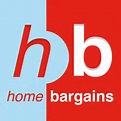 Home Bargains are looking for a Part Time Lead Sales Assistant in MusselburghRole Responsibility Closing Date 12/7/2019
Be an ambassador for your store, creating a welcoming atmosphere for customers
Provide outstanding customer service
Till management including banking
Lead by example and support and motivate team members
Contribute towards the achievement of KPIs such as sales, salaries and stock loss targets
Ensure adherence to health and safety and security
The Ideal Candidate
Proactive, flexible and adaptable
Tenacious, hardworking and reliable
Ability to lead and motivate others with some experience of leading a team
Deal effectively with customer issues
Able to demonstrate good commercial awareness
Possess a creative approach to merchandising
An inquisitive mind with a good eye for detail
A confident communicator with excellent organisational and problem solving skills and a real can do attitude
Experience of cash handling
Experience of working in a retail environment is essential, preferably within a high volume, fast
paced business
For applications to be considered, applicants are required to have a complete and up-to-date
Home Bargains Careers Centre profile and to respond to the job application questionnaire when
prompted.
Applicants that are invited to attend an onsite interview must present original documentation
demonstrating their eligibility to work in the UK, along with other specified documents.
Package Description
£8.73 per hour
5.6 weeks paid holiday per year including bank and public holiday allowance rising to 6.6 weeks
upon 5 years&#39; service
Contributable Company pension scheme
Staff uniform
10% in store discount
Access to social and sporting events
To apply click on the link below
https://jobs.homebargains.co.uk/roles/location/MusselburghHomebargains are looking for Store Cleaners in Musselburgh16 hours per weekRole Responsibility Closing Date 5/7/2019
Our Store Cleaners deliver outstanding customer service by greeting customers, maintaining the
tidiness and cleanliness of the store and providing a prompt service with a smile.
Successful candidates are provided with on-the-job training and gain essential transferable retail
skills. If you are honest and reliable and take pride in what you do then we would love to hear
from you!The Ideal Candidate
 Demonstrate a good understanding of customer service
 Experience of working in a similar role
 Experience of manual handling
 Hardworking and reliable
 Polite and professional
For applications to be considered, applicants are required to have a complete and up-to-date
Home Bargains Careers Centre profile and to respond to the job application questionnaire when
prompted.
Applicants that are invited to attend an onsite interview must present original documentation
demonstrating their eligibility to work in the UK, along with other specified documents.Package Description
 5.6 weeks paid holiday per year including bank and public holiday allowance rising to 6.6 weeks
upon 5 years&#39; service
 Contributable Company pension scheme
 Staff uniform
 10% in store discount
 Access to social and sporting events
Store Cleaner rates of pay are dependent on age, and range from £5.39 per hour for 16-17 year
olds, £6.86 per hour for 18-20 year olds, £8.15 per hour for 21-24 and £8.38 per hour for those
25 and over. Contracted hours are 16 hours per week
To apply click on the link below
https://jobs.homebargains.co.uk/roles/location/MusselburghPart time Private House Cleaner required to work in the Dalkeith area.
Hours Monday – Thursday 8.20am -2pm
Pay £8.50 per hour including travel time
Holiday pay payable for holidays
Would suit someone living in EH22 area.
Driver preferred but not essential
Essential Requirements
Must have previous private house or hotel cleaning experience.
PVG required. Employer will meet half the cost of PVG and deduct
the remainder from first wage for the right applicant.
This position is very fast paced and any candidate applying should be
physically fit due to having to carry heavy cleaning equipment and have the
ability to work to a high standard and have attention to detail.
Working as part of a team with 2 other colleagues you will be looking after
private homes doing general housework, cleaning to a high standard.
Immediate start available for the right person.
A working interview will be required to assess your cleaning ability & standard.
Please only apply if you meet the above essential requirements
https://www.facebook.com/MoragsHomeCleaning/CV to  cleaning@moragshomecleaning.comPlease only apply if you meet the Essential requirements.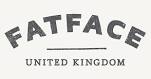 Fat Face, Fort Kinnaird, are looking to recruit a Store Supervisor.Wage: Competitive plus benefits
Hours : 32 Hours per week– including weekends and evenings, full flexibility is preferable
This is a great opportunity for passionate individuals who want to be part of the FatFace story.Who are we? 
FatFace was born in 1988 in the French Alps, when two British guys, Tim and Jules, printed some sweatshirts and sold them out of the back of a camper van to fund their lifestyle. Today we produce quality clothing and accessories for men, women and kids, all designed in-house at our headquarters in Hampshire. We have over 200 stores across the UK, Ireland and USA, an established website and a UK call centre delivering superb customer service. We’re a passionate and energetic bunch with a great ‘work hard – play hard’ attitude.The challenge – acting as a brand ambassador play an active part in the team and bridge the gap between crew and managementAs a senior member of the team, you will carry out all operational duties including stock replen, housekeeping and paperwork, whilst also taking on holding responsibilities in the absence of your Store/Assistant Manager.
Whilst developing your commercial understanding, including KPI’s, budgets, reporting and commercial decision making, you will play your part in executing the FatFace visual merchandising proposition and take part in store launches when required.Benefits of working with us: 
28 days holiday pro rata including Bank holidays
Professional Training Opportunities
Generous personal allowance
Friends & family discount
Eye-care vouchers
Long service awards
Sabbaticals
Discretionary bonus scheme
Other great schemes eligibility dependant on weekly earnings!To apply, please go to:https://my.corehr.com/pls/fatrecruit/erq_search_package.search_form?p_company=1&p_internal_external=E#  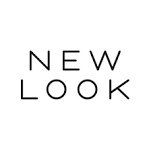 New Look, Fort Kinnaird, are looking to recruit Part Time Summer Sales Advisors.Wage: NMW/NLWHours: 8 hours per weekAt New Look we all stand by our brand values; keep it simple, be brave, think customer, act with pace and take responsibility- That’s the New Look way!
In 1969 New Look contributed to fast fashion and things are about to get even faster. We’re a team united with a clear purpose – to be the most loved and trusted high street retailer and bring some much needed fun back to the high street.
Every person makes New Look the incredible place it is to work, and together, we’re unstoppable. Within our buzzing environment all our talented people work hard but we ensure some fun is thrown in too!
Fashion is personal and we want everyone to celebrate self-expression, helping our customers to look good, feel great and express themselves with fashion.
About the Role:
As a Sales Advisor with New Look, you will work with your Management team to implement the ultimate shopping experience for our customers, ensuring they are given the highest level of service and they want to return back to us. You will inspire our customers look good and can express themselves with the latest fashion wherever and whenever they want. You will achieve by being an ambassador for brand on the shop floor putting our customers at the heart of everything you do.
About you
Every single person makes New Look the incredible place it is, and together we’re unstoppable. You are someone who expresses your style your way with an eye for the latest trends who champions our customers to express their own unique style.
You will be passionate about service and your own development, seeking out innovative ways to improve your own performance with tailor made development plans from our Online Academy training and support from your Store Manager.
Why New Look?
At New Look we take pride in career progression, offering internal promotions to candidates who are ready to step up the career ladder.  We also offer a huge staff discount of 40%, holiday days and access to our New Look Rewards which include some amazing discounts across a number of different businesses.To apply, please forward your CV and covering letter to:applications@rscfortkinnaird.co.ukNew Look are looking to recruit a Store Supervisor and a Shoe Specialist for their Fort Kinnaird store.
At New Look we all stand by our brand values; keep it simple, be brave, think customer, act with pace and take responsibility- That’s the New Look way! In 1969 New Look contributed to fast fashion and things are about to get even faster. We’re a team united with a clear purpose – to be the most loved and trusted high street retailer and bring some much needed fun back to the high street.Supervisor – Part time permanent contract
Wage: Competitive plus benefitsHours: 16 per week – to include 2 nightsYou will have previous Retail Management experience, gained from a fast paced environment with an impressive track record of results behind you.  Shoe SpecialistWage: Competitive plus benefitsHours: 30 hours per week – to work Fri,Sat,Sun & Mon with the flexibility to cover staff holidays etc.You will have previous Shoe Specialist experience, gained from a fast paced environment with an impressive track record of results behind you.  About you:
Every single person makes New Look the incredible place it is, and together we’re unstoppable. You are someone who expresses your style your way, and inspires your team to do so.
You will have an eye for the latest trends, and champion our customers to express their own unique style.
You will be passionate about service and your own development, seeking out innovative ways to improve your own performance with tailor made development plans from our Online Academy training and support from your Store Manager.Every person makes New Look the incredible place it is to work, and together, we’re unstoppable. Within our buzzing environment all our talented people work hard but we ensure some fun is thrown in too!To apply, please forward your CV and covering letter detailing which position you are interested in to:applications@rscfortkinnaird.co.uk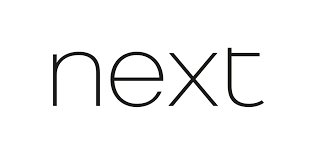 Next, Fort Kinnaird, are looking to recruit Part Time Summer Sales Consultants
*****  Booked Interviews Are Being Held In Store On Saturday 22nd June 2019  *****Wage: £6.33-£8.21 dependant on ageVarious temporary contracts are on offer dependant on your availability.Flexibility is required to work various shifts around store operational hours of 9am-9pmYou’ll offer our customers outstanding service and beautifully presented stock. We’ll offer amazing benefits plus the opportunity to pick up, exchange or offer shifts using our Online Shift SwapAbout the Role
To be a successful Sales Team Member you will:
Offer fast and friendly service at all times, helping our customers to find the perfect products
Share your passion and knowledge about our amazing products
Work in all areas of the store, including sales floors, stockrooms and processing deliveries
Take control of your own developmentAbout You
A great communicator who’s always looking for ways you can help
Friendly, calm and efficient – even on your busiest days
Excited about the challenge of a varied and fast-paced job
Flexible, supportive and always ready to go the extra mileTo apply and book an Interview slot, please phone the Recruitment and Skills Centre on:0131 669 9883
(Between the the hours of 9am-5pm, Monday to Friday)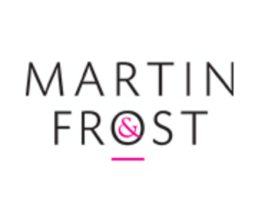 Martin and Frost – established furniture retailer based at Fort Kinnaird are looking to recruit for the following position:-Weekend Sales Assistant – Salary dependant on experienceWe are looking to recruit for weekend staff at our Fort Kinnaird Store – in addition this many include an evening shift as we are open late on a Monday and Thursday.  Approximately 15 hours per week.The role will involve the following:-Customer Service/Customer RelationsCash HandlingTidy and Merchandising the Home StoreWorking with a team of 17 peopleFull in House Training is provided.Application ProcessPlease send a CV and covering letter to applications@rscfortkinnaird.co.uk – Closing Date 21st June 2019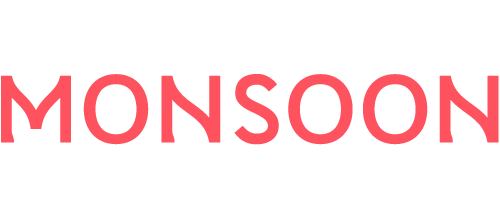 Monsoon, Fort Kinnaird, are looking to recruit  Permanent Part-Time Sales Assistants.
Wage: £8.13 per hourMust be flexible to work between the store hours of 8:45am – 8:15pm   
Contracts available: 8 hours per week (over Saturday and Sunday)  11 hours per week (Wednesday, Thursday and Saturday)Working as part of a friendly and highly motivated team, successful applicants should have a flair for fashion and thrive on going the extra mile for their customer.Person requirementsExcellent communication skills and a strong work ethic are essential to this role and an understanding of how to delight our customers with exceptional customer service is a must, as is the ability to work flexibly.
Previous retail experience is preferable but not essential as comprehensive training will be provided.Company information
Monsoon Accessorize is an exciting and ethical fashion brand with over 400 UK retail branches in prime locations coupled with 1,000 international branches across five continents and massive expansion plans.
Our people take pride in working for a privately-owned organisation that treats customers, suppliers and employees with respect. Eastern influenced and somewhat bohemian, our distinctive look is original and inspired.Benefits
We offer a competitive salary with a range of benefits; including a generous discount, so whatever your situation – a student looking to earn some extra cash, a parent looking to fill some spare hours or someone looking to get back into work, we have the right opportunity for you.To apply, please forward your CV together with a covering letter detailing which contract you are interested in to:applications@rscfortkinnaird.co.uk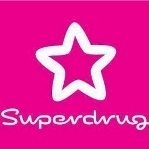 Superdrug are looking to recruit Threading Therapists for their store at Fort Kinnaird.– Hours: Part-Time and Full-Time Hours are available– Wage: National Minimum Wage– Age: 16+– 28 paid holidays per year– Previous experience preferred but not essential as full training will be provided– Ability to provide two referencesCandidates should be able to display excellent communication and customer service skills, have impeccable time-keeping skills and adopt a professional and friendly approach.To apply, please forward your CV to applications@rscfortkinnaird.co.uk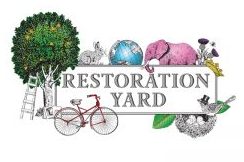 The Restoration Yard, Dalkeith Country Park, are looking to recruit a Food & Beverage Supervisor£9.50 per hourThe Kitchen at Restoration Yard is a gorgeous restaurant in the stableyard area of Dalkeith Country Park, a beautiful 1,000 acre space owned by the Duke of Buccleuch.  The team ensure that every guest receives a friendly welcome and the highest standard of service.  We are looking for a motivated Food & Beverage Supervisor to join the team.  Working hours will be daytime, with occasional evening cover for functions and events.With an understanding of the importance of teamwork, and a flexible approach, you must have previous experience in a similar role and be able to manage others. You’ll work with the waiting team to create a friendly, welcoming atmosphere to exceed guest expectations, ensuring the highest standards of cleanliness, safety and compliance with licensing law and cash handling procedures.If you’ve got the drive to continue developing your career in hospitality, are passionate about delivering the highest standard of customer service and want to work in a fun environment with like-minded people, then we want to hear from you.To apply, please send a copy of your CV and covering letter to our Food & Beverage Manager, Gillian Heath at gillian@restorationyard.com.Please view our Privacy Policy at https://www.restorationyard.com/privacy-policy/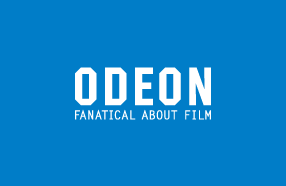 Odeon Cinemas, Fort Kinnaird, are looking to recruit Cinema Hosts. Are you a film fanatic looking to kick start your career and be our next leading star?Then look no further than our Cinema Host role here at our cinema here in Fort Kinnaird!Our Cinema Hosts are passionate about our guests and enjoy helping and supporting their team to deliver a fantastic Guest Experience.The RoleBeing a Cinema Host is the most important role within our Cinemas and is the key part of our guests having the ultimate experience every time they come! Duties include –Being an expert across our wide range of retail products – There is more to our famous Nacho’s than meets the eye!Ushering guests to their seats.Delivering the ultimate in guest service and being an ambassador for ODEON and film, being able to help guests in making those all-important film decisions.Ensuring the cinema is always in a sparkling state for every guest.What does it take?A real passion for film!A passion for customer service and great communication skillsAdaptability – Not every day will be the same!What’s on offer?up to £8.21 per hour (dependant on age).A free Cinema pass for you and your friends5.6 weeks holiday inclusive of bank holidaysPensionPlus much moreLiving Our ValuesFun-Passion: Provides ‘hands-on’ leadership, inspiration & promote a sense of urgency in setting vision & goalsQuality-Service: Ensures that all interactions (advisory & service provision) within the group are of a high standard & recognised Trust-Respect: Listen & act upon feedback from all key stakeholders. Develop & maintain trust with colleagues & senior executives. Respect others’ points of view & empower teams to trial new ideas, make the right decisions & deliver strategy Co-operation-Accountability: Positively challenge managers & executives to make sure we’re delivering on our strategy & achieving the right business outcomesTo apply, please visit: https://www.jobtrain.co.uk/odeon5/displayjob.aspx?jobid=5168Next, Fort Kinnaird, are looking to recruit permanent  Part Time Sales Consultants.Wage: £6.33-£8.21 dependant on age.  
Various contracts are available between 9.25 – 26 hours per week.You’ll offer our customers outstanding service and beautifully presented stock. We’ll offer amazing benefits plus the opportunity to pick up, exchange or offer shifts using our Online Shift Swap.About the Role:
To be a successful permanent Sales Consultant you will:
Offer fast and friendly service at all times, helping our customers to find the perfect products
Share your passion and knowledge about our amazing products
Work in all areas of the store, including sales floors, stockrooms and processing deliveries
Take control of your own developmentAbout You:
A great communicator who’s always looking for ways you can help
Friendly, calm and efficient – even on your busiest days
Excited about the challenge of a varied and fast-paced job
Flexible, supportive and always ready to go the extra mileTo apply, please go to:https://careers.next.co.uk/vacancies#/Results?search=&keywordsearch=&location=Eh15%203RD&distance=&minHours=06%3A00&maxHours=42%3A00&added=x 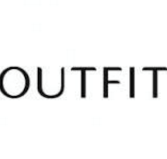 Outfit, Fort Kinnaird, are looking to recruit Part Time Sales AdvisersContract: 12 hours per week  
Competitive hourly rate and benefits
Must be flexible to work evenings up to 10pm and weekend shifts between the hours of Sat 9am-6.30pm, Sun 8am-6.30pm

Our Sales Assistants are fundamental to our business; they are the face of OUTFIT and therefore must be passionate, energetic, provide excellent customer service and must love fashion!
Sales Assistants support our stores in maximising profit and achieving sales targets by showing a passion for customer service and ensuring customers leave with a lasting, positive impression of OUTFIT.
 Staff benefits on offer:
25% discount on Arcadia Brands
Generous clothing allowance (up to 4 times per year
Team incentives including Company paid activities, social events and prizes for high     performing stores
28 days holiday allowance for full time staff (including bank holidays)To apply, please forward your CV together with a covering letter detailing your availability to:applications@rscfortkinnaird.co.ukOUTFIT, Fort Kinnaird, are looking to recruit store Team Leaders / SupervisorsFull Time Contract: 36.5 hours per week.
Competitive hourly rate and benefits
Must be fully flexible to work shifts between the hours of Mon-Fri: 7am-9.30pm, Sat 7am-6.30pm, Sun 8am-6.30pmPart Time Weekend Contract: 15/16 hours per week
Competitive hourly rate and benefits
Must be fully flexible to work weekends. The Job
We have all types of supervisor roles. Whether it’s driving the service on the floor or ensuring our stores look visually stunning, our supervisors set the standard that our Sales Advisors aspire to. They are fashion role models who show a real sense of pride in working for Topshop Topman.Must Haves
Experience at Team Leader / Supervisor level or equivalent.
Genuine love for the OUTFIT Brand with a knowledge of fashion.
Ability to inspire and motivate other team members in giving great service to our customers.
Strong knowledge of the local market place to understand the customer profile and also be aware of who the competitors are.
Ability to use the commercial tools available to make suggestions to the Manager identifying risks, and opportunities to maximise sales.
Strong planning and organisational skills with the ability to react quickly with changing priorities.
Confidence in communicating to the store team on a regular basis and give feedback where needed.
Proactive about self-development and supporting other team members in their development.Our benefits include;
25% discount
60% uniform allowance
Excellent development programme
Customer service training
Holiday allowance
And much moreTo apply, please forward your CV and covering letter detailing which position you are interested in to :applications@rscfortkinnaird.co.uk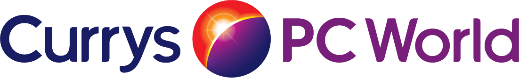 Currys PC World, Fort Kinnaird, are looking to recruit part time Sales Consultants.Permanent Contract
Hours: 8 hours per week, with flexibility to work additional hours dependant on your availability.
Wage: £7.60 per hour for under 21’s, £8.30 per hour for aged 21 or over (both plus bonus)Technology is transforming the world in extraordinary ways. If you’re passionate about the latest innovations, and about discovering how products can make a real difference to customers’ lives, then you can be part of shaping that transformation here at Dixons Carphone.As a Sales Consultant in one of our Currys PC World stores (known as Sales Colleague within the business), you’ll be the face of the brand – with the crucial job of greeting customers and making them feel welcome in our store.Then, you’ll ensure customers enjoy a great experience every time, by answering their queries, asking the right questions, finding the correct products and making the sale.The job’s all about connecting with the customer – understanding their needs, sharing your knowledge and bringing products to life through your passion (and plenty of practical demonstrations). When your assistance is needed, you will also work across other areas of the store. Your colleagues will be counting on you to help keep things running smoothly while achieving store targets.We want you to give customers the best possible advice, of course. So, you’ll get to try out the very latest technology to stay right up to date. There will be plenty of training, support and encouragement – plus different career paths to explore across the wider Dixons Carphone group.The rewards are pretty special too. We offer one of the best packages in retail, with benefits including holiday, pension scheme and great discounts.What are we looking for from you? A spark and ambition like ours. You’ll need to be big on customer service and genuinely helpful in your approach – you’ll get a kick out of matching the customer to what they really need and seeing their purchase made. Your interest in technology will complement your warm, friendly personality and ability to work well in a team.Above all, you have to share our passion for achieving amazing things – for our customers, colleagues and ourselves.Bring your passion, make amazing happen.To apply, please go to:https://careers.dixonscarphone.com/job/sales-colleague-currys-pcw-edinburgh-kinnaird-3-1-l02862-20814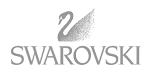 Swarovski are looking to recruit a Part Time Sales Consultant for their store at Fort Kinnaird.
Wage: £8.27 per hour
Hours: 8 hours per week, Shifts on Saturday and Sunday with a possible evening shift
Working for Swarovski is more than just a job. It means working for a ground breaking, modern, premium brand which is globally recognised for its quality and creativity. We are constantly changing and moving forward to become one of the best retail employers in the world.
In addition to an attractive salary package, you will receive access to our monthly bonus options as well as a generous employee discount. We also offer the possibility to develop and achieve your personal career goals, through our Swarovski Retail Academy and our performance and talent programs.
Swarovski is a family-run company, founded more than 120 years ago in Wattens, Austria, which has become a leading group of global companies. We are committed to stable growth and maintaining our place at the forefront of design, creativity, and technological innovation.
We are an equal opportunity employer and value diversity in our company.
You are an ambassador of our brand. In this role – together with the store’s team – you will:
- Guide our customers through the customer journey
- Advise customers on choosing the best crystal products for their needs
- Provide customers with styling tips
- Ensure our customers have an outstanding in-store experience
- Keep our store sparkling
- Efficiently handle stock in the store
- You are a dedicated Sales Consultant and bring along the following background:
- Excellent sense of fashion and a real passion for our brand and our products
- Good command of English – additional languages are a plus
- High level of energy and belief in strong service orientation
- Dedicated and target-driven
- Willing and eager to develop your career and grow with us
- Previous retail experience is a plus
Does this sound like you? If so, we look forward to receiving your online application via:https://www.swarovskigroup.com/S/careers/Careers_Job_Details.en.html?jobId=10007.555413&country=GB&language=en&title=sales-consultants-for-glasgow-edinburgh-manchester-newcastle-birmingham-southampton-cardiff-dublin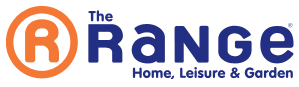 The Range, Milton Link, Edinburgh are looking to recruit part time Retail Assistants.Wage: NMW/NLW
Contracts: 8 & 16 hours per week are available with the potential of additional hours, dependant on business needs.FULL FLEXIBILITY is required to work various shifts between the store opening hours of 8.30am-8.30pm, which will include either a Saturday or Sunday. Excellent communication and customer service skills together with the ability to work within a fast paced team environment is essential to the role. Previous cash handling experience is preferable however till training can be provided if necessary. Duties will also include stock rotation and merchandising.To apply, please forward your CV and covering letter to: applications@rscfortkinnaird.co.ukThe Range, Milton Link, are looking to recruit an experienced Sales Manager.Hours: 39 & 1/2 hours per week, 5/7 days, between the hours of 8.30am-8.30pm.
Previous retail management experience is essential. In return, we offer a great salary, along with additional benefits and the opportunity to progress within an ever-growing business. As a result of our expansion plans and our continued ongoing success we are seeking a dynamic Sales Manager for our Edinburgh store.
In this role you will be a key member of the store senior management team and will report to the Store Manager.What are we looking for?
To be successful in this role you will be a dedicated and experienced Sales Manager. You will lead by example and inspire our retail colleagues to maximise sales and deliver excellent customer service.
You will have the ability to show your retail management experience by driving sales and improving the store’s performance, consistently meeting key performance indicators. As a Sales Manager you will ensure that the store is well merchandised and continually look at ways to develop and improve business performance within the Departments that you are responsible for.
Working closely with the Store Manager you will have excellent communication skills and demonstrate a coaching management style, being clear, open and honest. You will ensure retail colleagues are trained to the highest of standards whilst having the ability to take corrective action when necessary.
The successful candidate will have a passion for sales and a positive, can-do attitude towards their role. With experience in change management and a record of meeting targets you will be career focused and self-motivated to get the best from your team.Why The Range?
Working for The Range is no ordinary job. We are a Sunday Times Top Track 100 company and one of the UK’s fastest growing retailers.
Much of this success is thanks to our talented and passionate teams. From retail opportunities nationwide to innovative roles in our Head Office and fulfilment positions at our state of the art distribution centres, you’re sure to find the role to match your skills and your ambition.
People are at the heart of our retail concept, and we want to invest in our staff and make the future extraordinary. Apply today for a challenging and rewarding position in a dynamic, fast paced environment and take the next step in your career.Please forward your CV and covering letter to: applications@rscfortkinnaird.co.ukThe Restoration Yard Café at Dalkeith Country Park are looking to recruit Bartenders. Wage: NMW/NLWHours: full & part-time , including weekendsRestoration Yard has a beautiful and unique retail space, food hall, wellness lab, coffee shop and Restoration Café.  Our team ensure that every guest receives a friendly welcome and the highest standard of service.We are looking for experienced bartenders with a strong focus on customer service, a passion for food & drink and the drive to develop a career in hospitality.If you want to work in a fun environment with like-minded people, then we want to hear from you.Please email a copy of your CV and covering letter to Laura Cameron, Assistant Food & Beverage Manager, at laura@restorationyard.com.Please view our Privacy Policy at https://www.restorationyard.com/privacy-policy/The Restoration Yard Café at Dalkeith Country Park are looking to recruit a Chef de Partie.Wage: £9.00 per hour plus excellent benefitsHours: Full Time – the kitchen operates seven days a week and occasional evening working is required.Restoration Yard is a gorgeous lifestyle store, food hall, café and wellbeing space in the
stableyard area of Dalkeith Country Park, a beautiful 1,000 acre space owned by the Duke of Buccleuch.We are currently recruiting for a Chef de Partie to join our busy kitchen team.
With an understanding of the importance of teamwork and a flexible approach, you must
have previous experience in a similar role and be able to manage one or more sections of
the kitchen.
Candidates must have the passion to exceed customer expectations and will use their
experience to contribute to menu creation and kitchen hygiene while providing support for
less experienced members of the team.Interested? Please email a copy of your CV and covering letter to our Head Chef, Colin
Halliday, at colin@restorationyard.com.Please view our privacy policy at https://www.restorationyard.com/privacy-policy/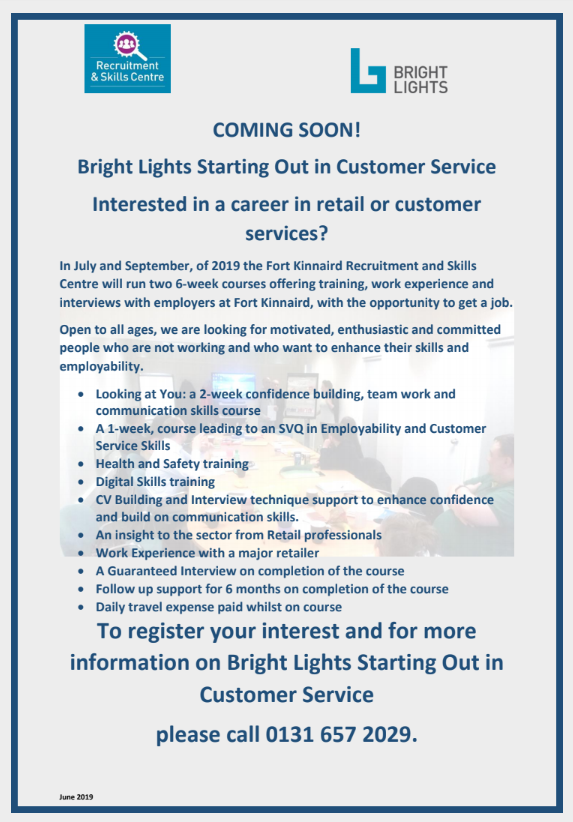 RSC Weekly Bulletin                       21.06.2019